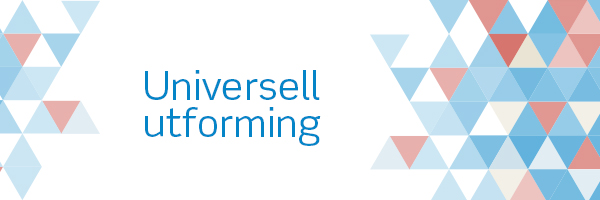 Deltasenterets nettsider | Tips en venn | Registrere | Avregistrere 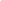 Statens kompetansesenter for deltakelse og tilgjengelighet (Deltasenteret)
Barne-, ungdoms og familiedirektoratet 
Postboks 2233, 3103 Tønsberg 
Besøksadresse: Stensberggata 27 (7etg.), Oslo 